Unit 4 – Spring 2015This diagram represents a neutral atom of fluorine-19. 
                
Which best describes the structure of fluorine-19? 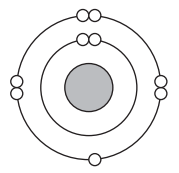 2 electrons in the first energy level; 7 electrons in the second energy level2 electrons in the first energy level; 8 electrons in the second energy level 9 protons and 9 neutrons in the nucleus 10 protons and 9 neutrons in the nucleus An object has a mass of 12.8 kg and a velocity of 8.4 m s. What is the kinetic energy of the object? 53.8 J107.5 J451.6 J903.2 JHow much potential energy does a 55-kg person gain when she walks to the top of a hill 20 m tall? A 75 J 539 J 1,100 J 10,780Which scientist constructed the model of the atom that included electron energy levels?BohrLewisNewtonJJ AdamsWhat happens to the kinetic and gravitational potential energy of a skydiver during free-fall?Kinetic energy decreases; Potential energy increasesBoth kinetic and potential energy increaseBoth kinetic and potential energy increaseKinetic energy increases; Potential energy decreasesWhat happens to the mechanical energy of a skydiver during free-fallMechanical increasesMechanical energy remains the sameMechanical energy decreasesMechanical energy is multiplied by 1/2This diagram represents a balloon that is moving in one direction while escaping air is moving in the opposite direction.  What causes the balloon to move?
                                           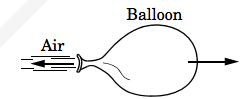 Action-reaction forcesGravitational potential energyElectrical energyFrictionA ball with a mass of 5kg is dropped from a resting position of 10m above the ground. What is the potential energy of the ball just before it is dropped?0 J49 J490 J98 JReactivity for metalsIncreases going up a family and right across a periodDecreases going down a family and right across a periodDecreases going down a family and left across a periodIncreases going down a family and left across a periodWhich best represents how electrons are arranged in the energy levels of a carbon atom? First energy level = 3 electrons 
second energy level = 3 electrons First energy level = 4 electrons 
second energy level = 2 electronsFirst energy level = 2 electrons 
second energy level = 4 electronsFirst energy level = 1 electron
second energy level = 5 electronsWhich of the following could be used to convert light energy to electrical energy?A windmillA chemical storage batteryA solar cellRotating coils in a magnetic fieldWhich of the following situations violates the law of conservation of energy? A ball dropped from the top of a building increases in speed until it hits the ground. A block sliding freely on level ice increases in speed until it hits a wall. A child playing on a swing moves fastest at the bottom of the swing’s path. The height a ball bounces decreases with each bounce.The stored energy in a battery can BEST be described asThermalChemicalNuclearKineticThe number of protons in a neutral atom is equal to the number of Electrons Neutrons Ions Isotopes All energy starts asKineticMechanicalPotentialChemical Reactivity for nonmetalsDecreases as you go down a family and left across a periodIncreases as you go down a family and right across a periodDecreases as you go up a family and left across a periodIncreases as you go up a family and right across a period
 I’m screaming at the bottom of the first big hill of Carowinds’ new Gigacoaster.  What type of energy am I experiencing?KineticThermalElectricalPotential Why is height and weight important for the thrill in the bungee jump simulators  The simulator works off mechanical energyThe simulator uses the buildup of potential energyThe simulator works off solar energyThe simulator uses chemical energyWhich energy conversion correctly shows the law of conservation of energy?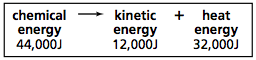 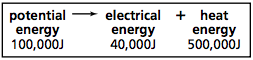 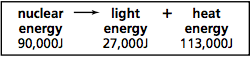 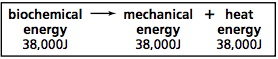  Which energy deals with visible light, gamma rays, and ultraviolet radiationNuclearThermalElectromagneticChemicalThis type of energy deals with the flow/movement of electronsElectricalThermalChemistryMechanicalWhich metal is MOST reactive?BeCaTlC Burning coal and exothermic reactions are examples ofMechanicalPotentialChemicalElectromagnetic When dealing with thermal energy, a cold object will haveMany atomsSlow moving atoms

Fast moving atomsNo atoms at all What are the three types of potential energyGravitational, elastic, chemicalThermal, elastic, electromagneticGravitational, kinetic, mechanicThermal, chemical, electrical  Which nonmetal is most UNREACTIVEFSKrN A rubber band is an example of Elastic potential energyElectromagnetic energyMechanical energyThermal energy How many electrons can the 5th energy level (or shell) hold if it is not the outside level.253258 What does the octet rule state?A full valence shell consists of 8 electronsA full nucleus has 8 electronsAn atom can have, at max, 8 electronsA full choir only has 8 singers An element’s atomic mass is equal toProtons + electronsProtons + neutronsNeutrons + electrons Which energy level is the lowest and closest to the nucleus8th5th2nd1st True or false: there are four sublevels – s, p, d, and fTrueFalse What are the three sublevels within the 3rd energy levelf, s, pf, d, p s, f, ds, p, dWhich has more potential energy?A hammer weighing 700.0 g raised to 3.0 m.A rock weighing 1 800 g raised to 2.0 m.A nail weighing 0.05 kg raised to 5.0 mA javelin is raised 10.0 m off the ground and has a potential energy of 501 J. What is the mass of the javelin?1.05 J49 J51 J5.11 J